Green vegetable bingo boards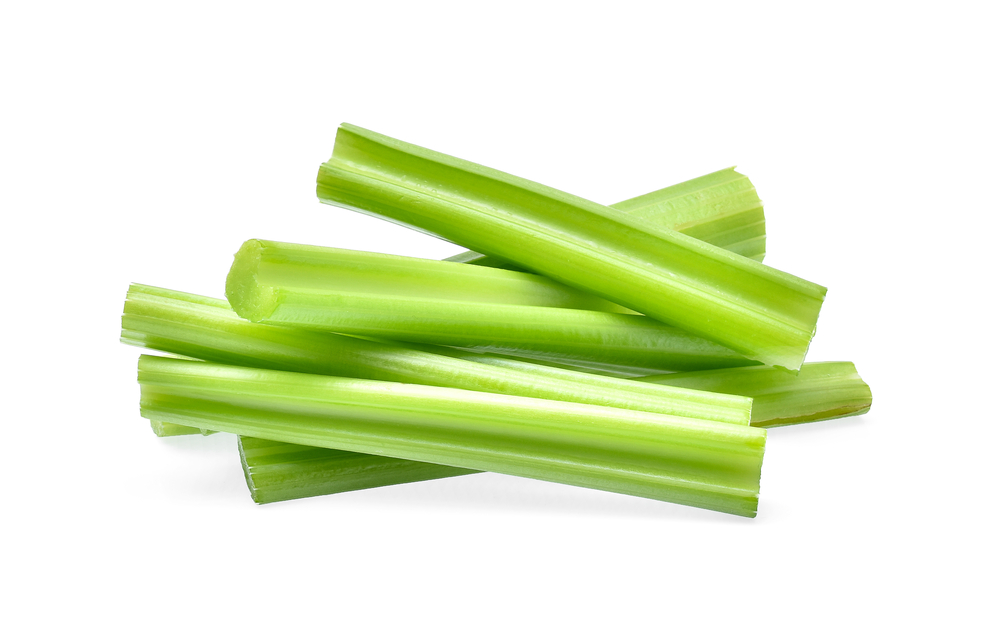 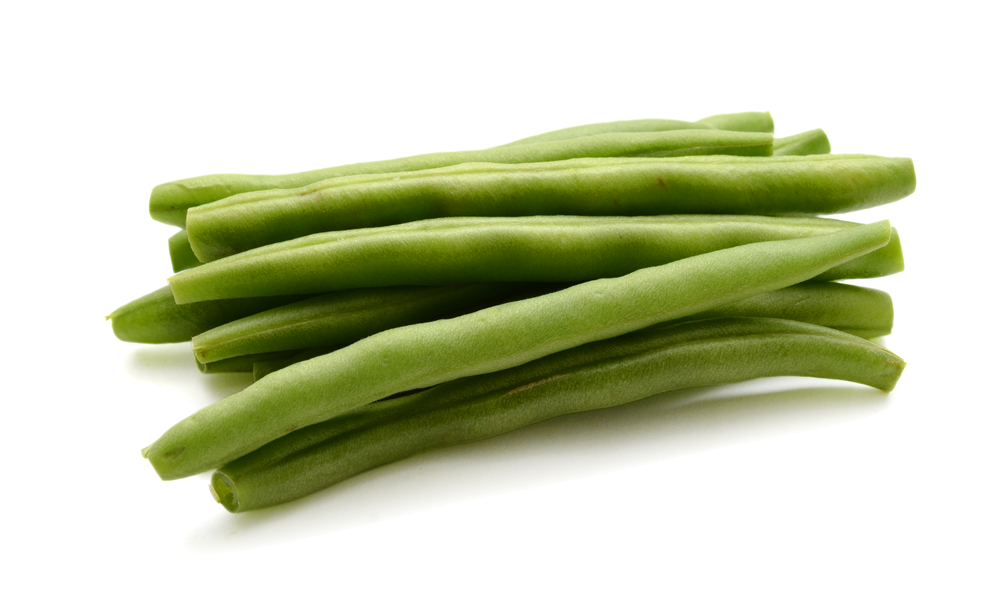 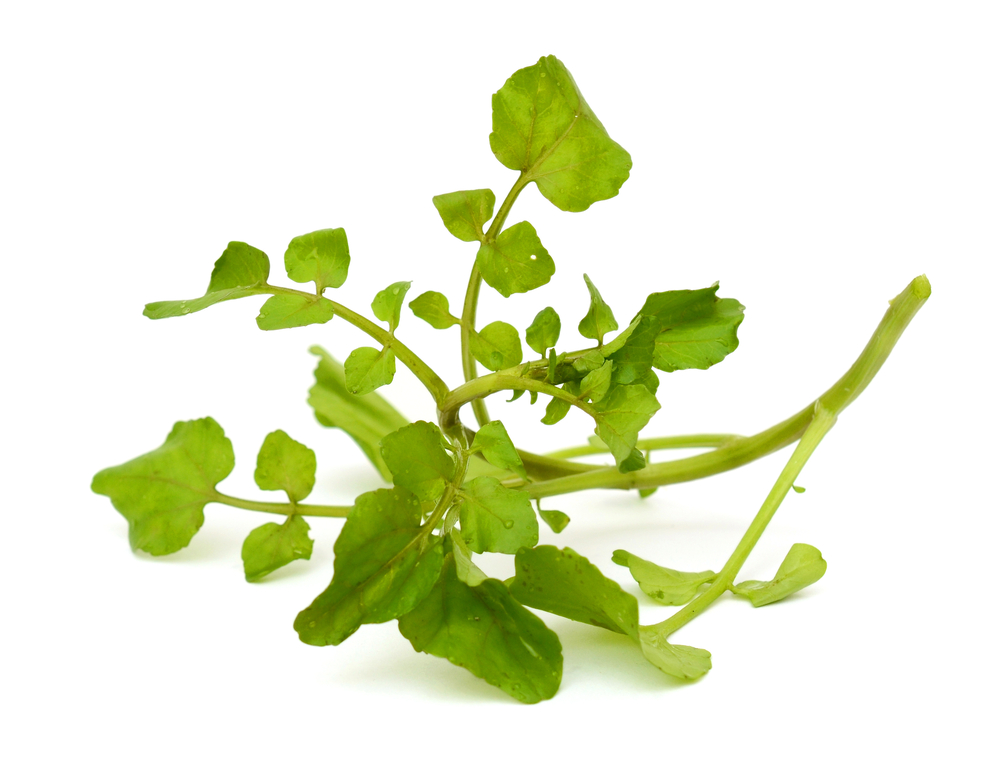 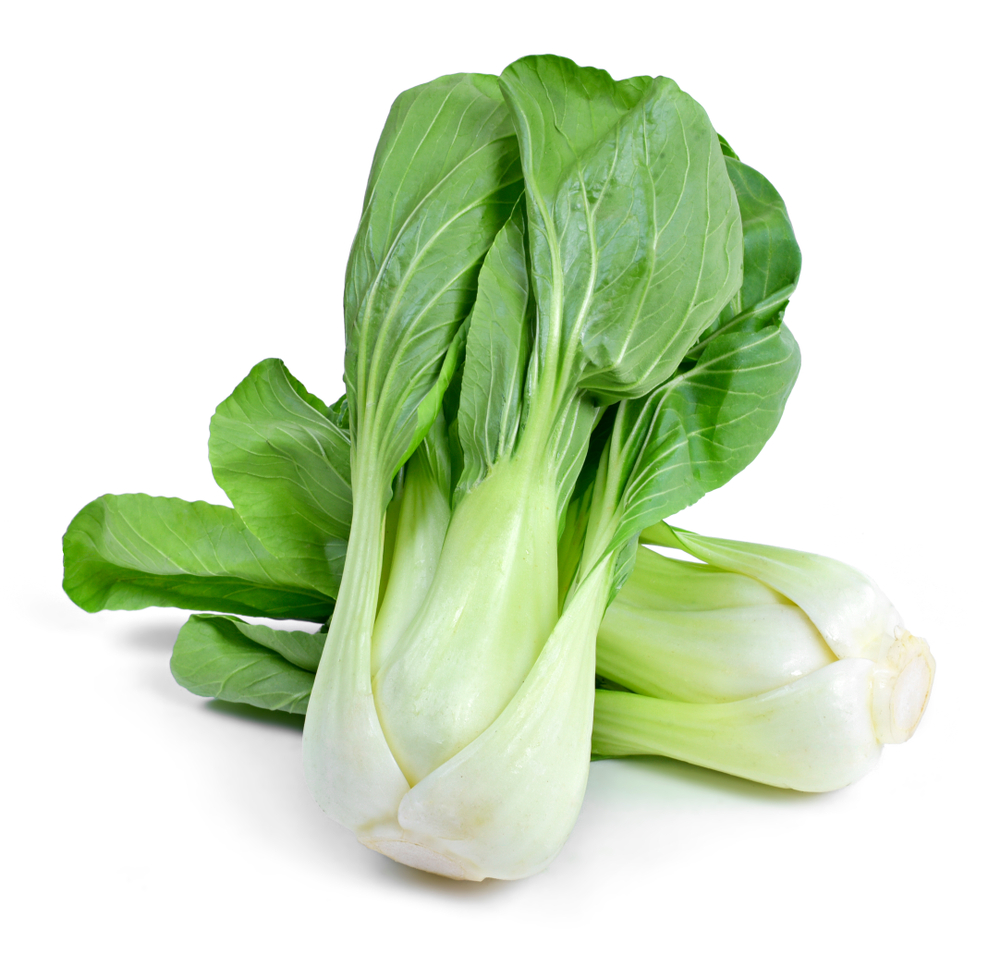 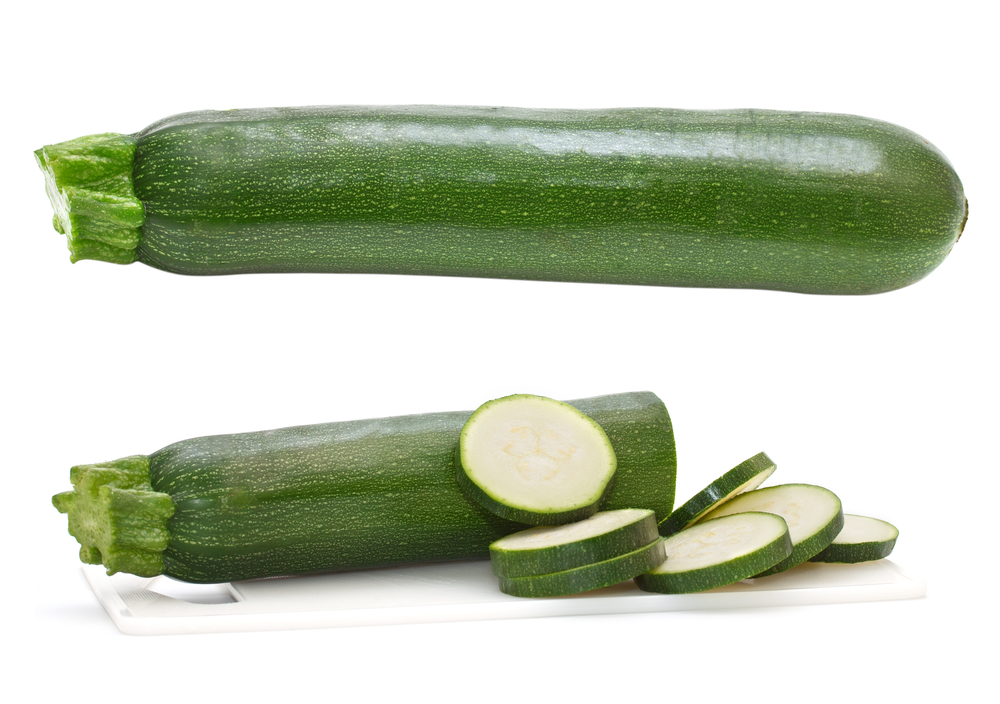 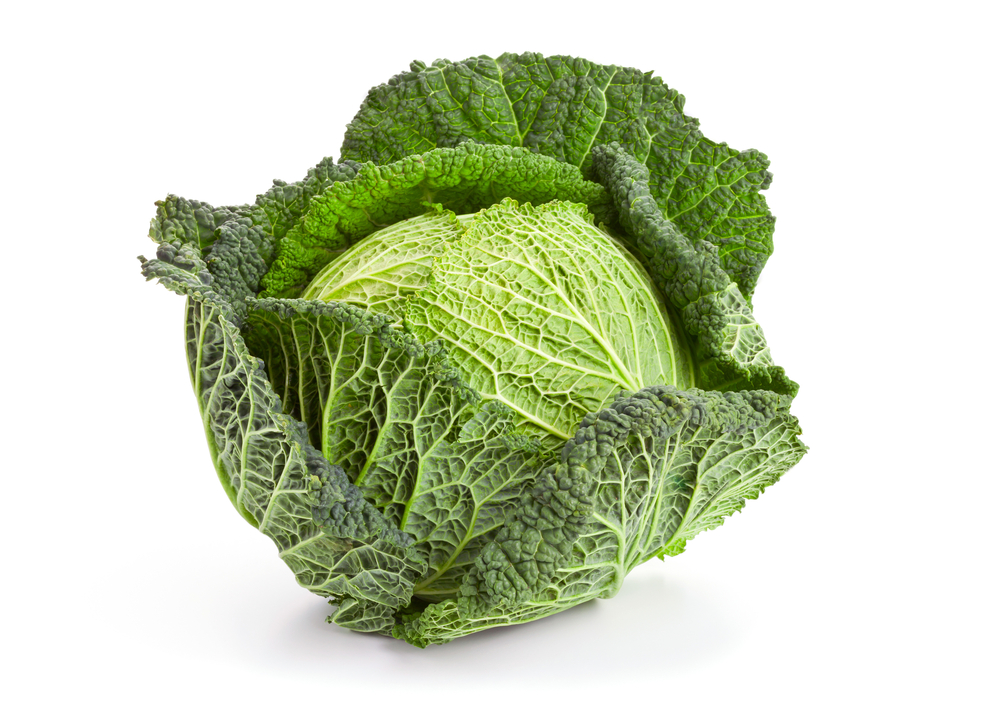 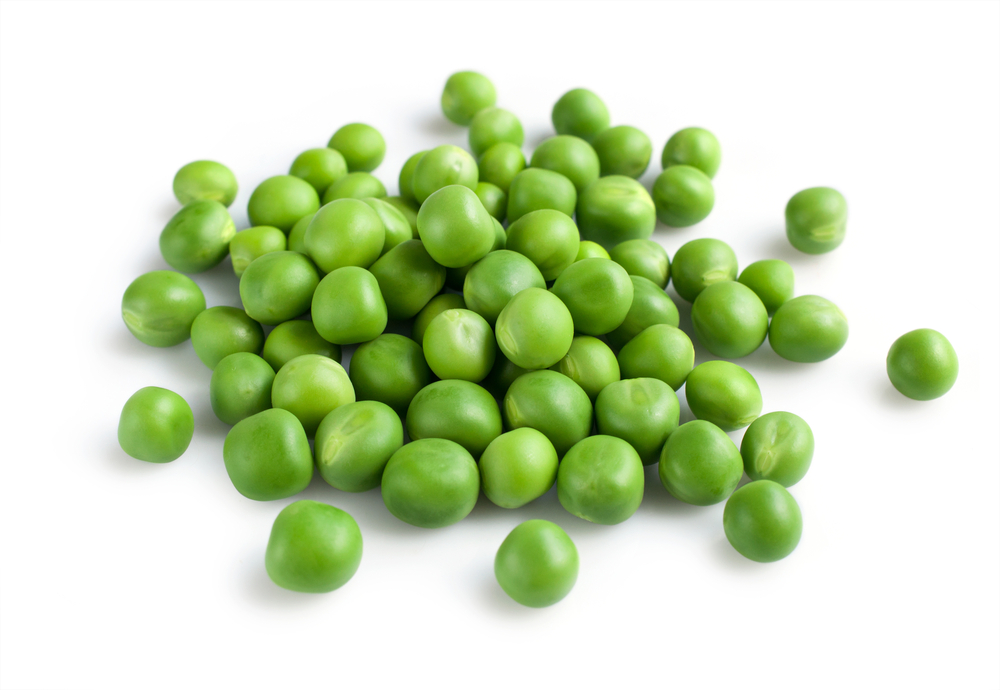 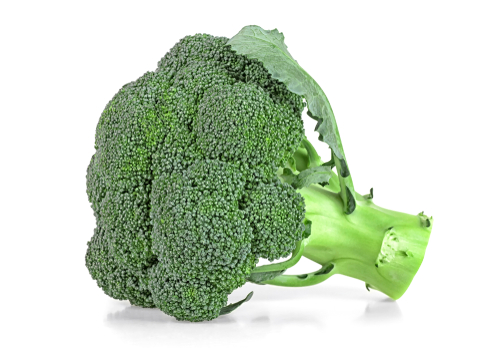 